指定專人負責查詢未來三日「空氣品質」環境即時通由組長每日即時接收最新「環境即時通」資訊並通報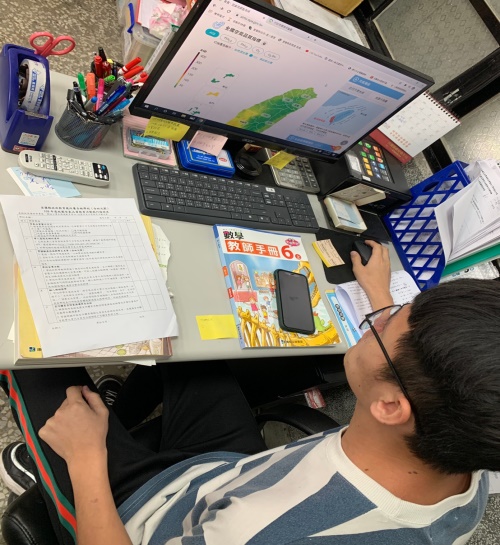 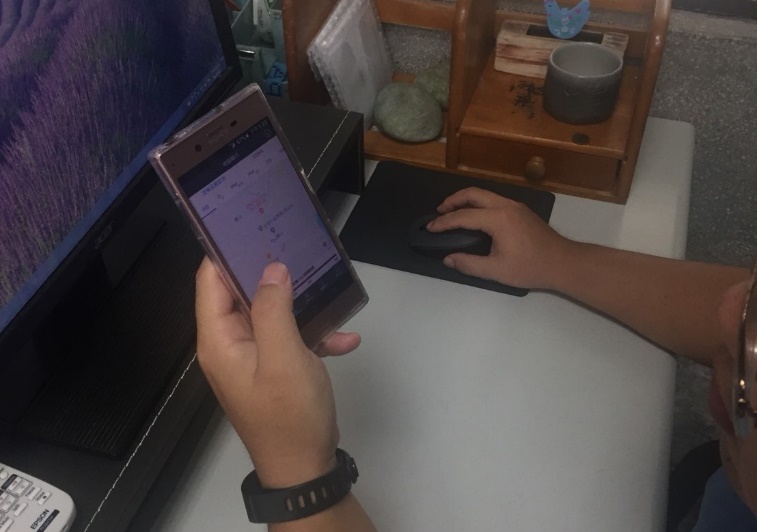 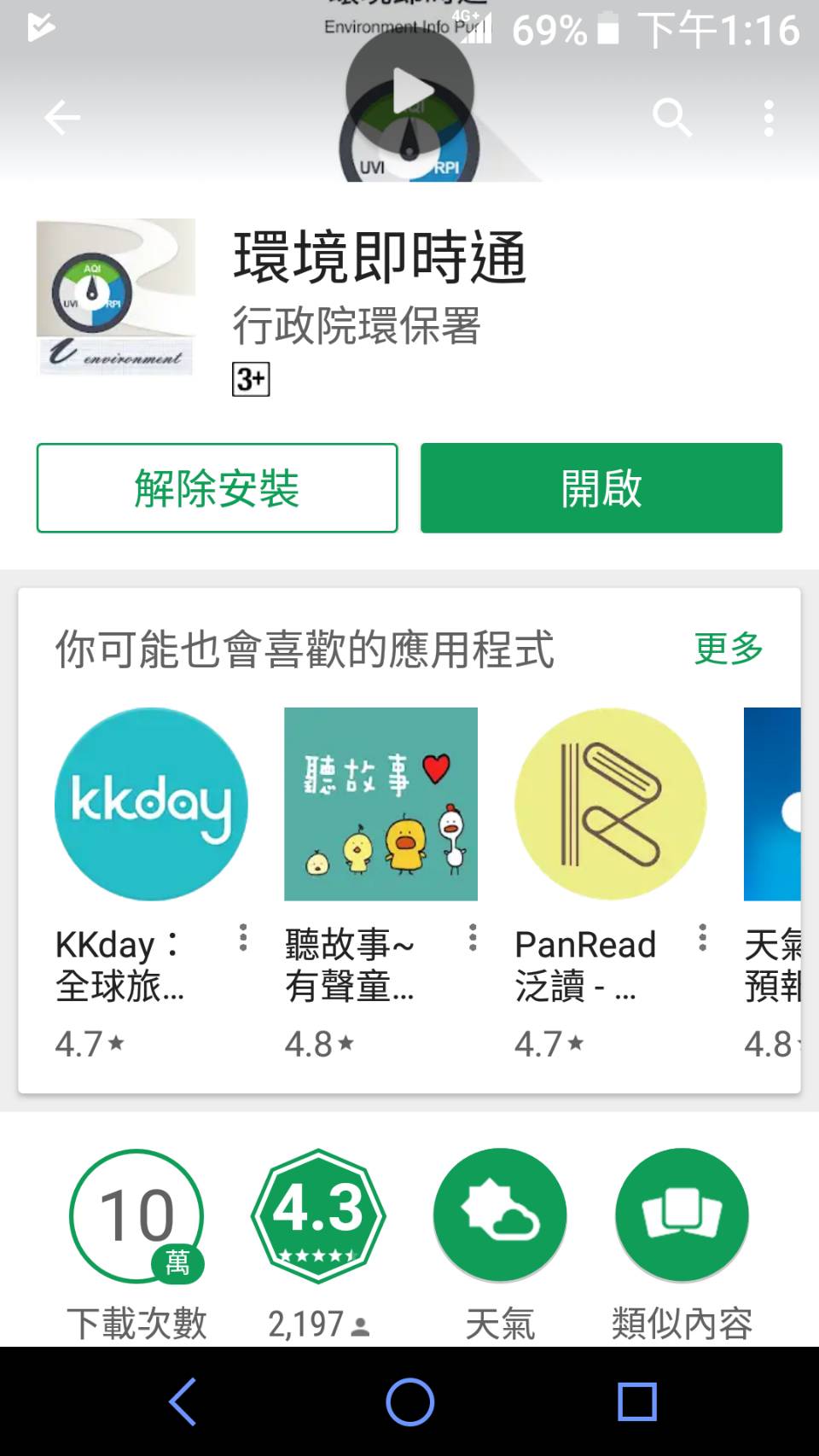 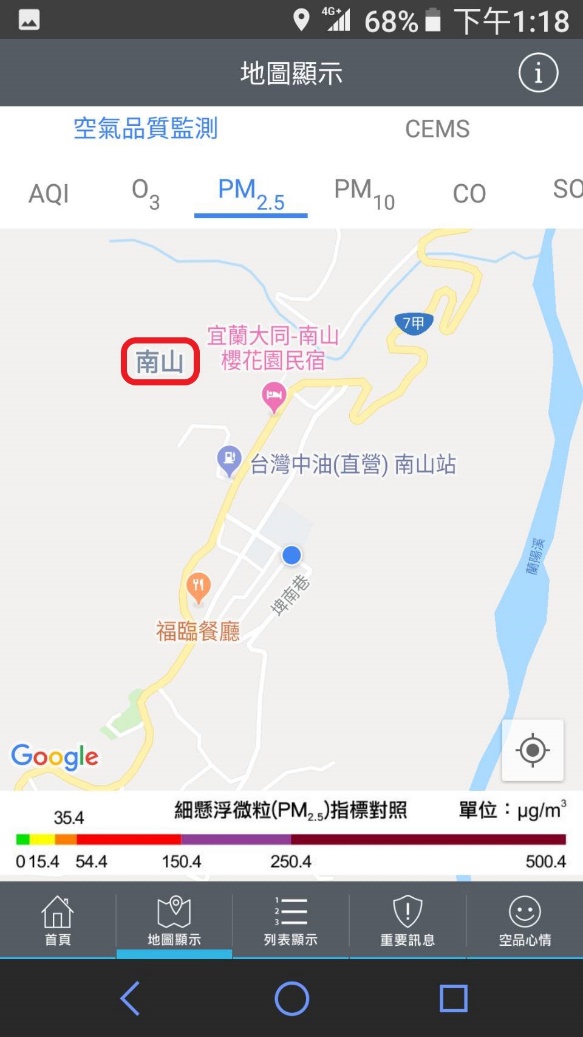 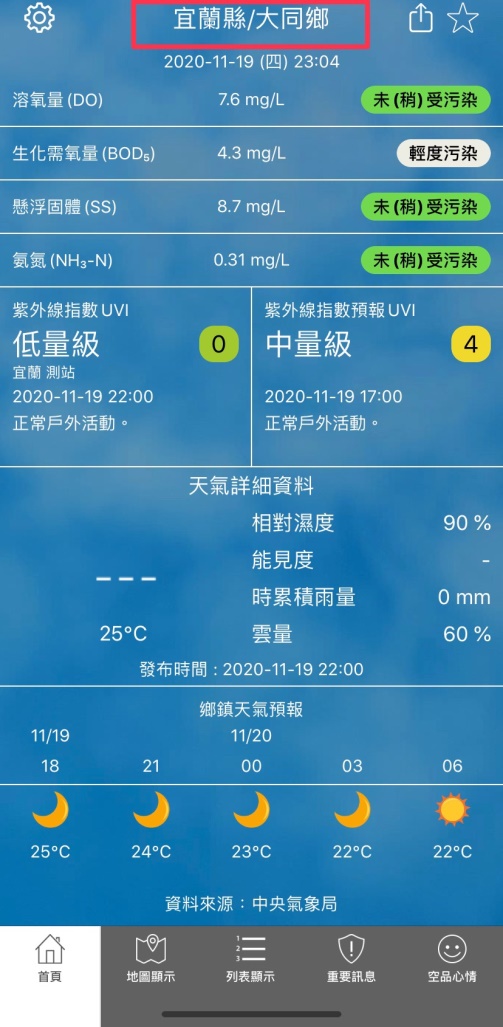 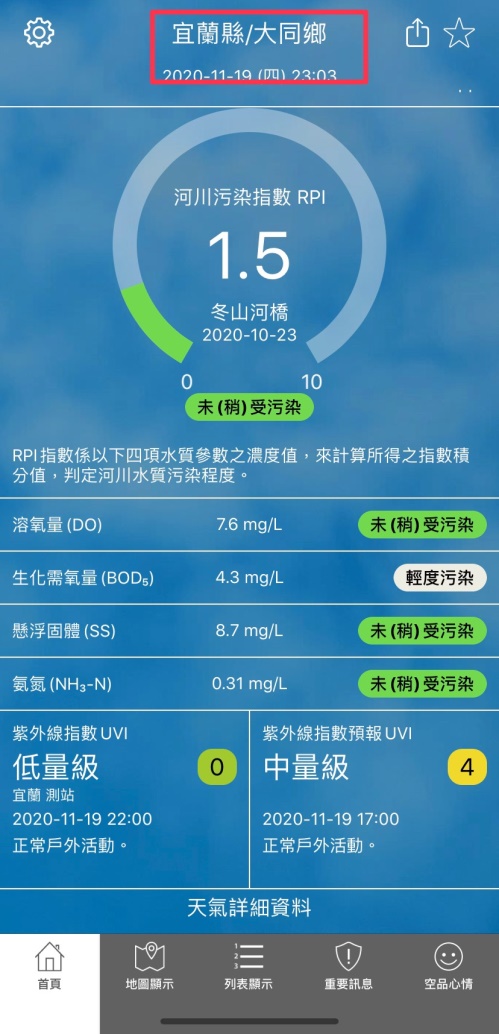 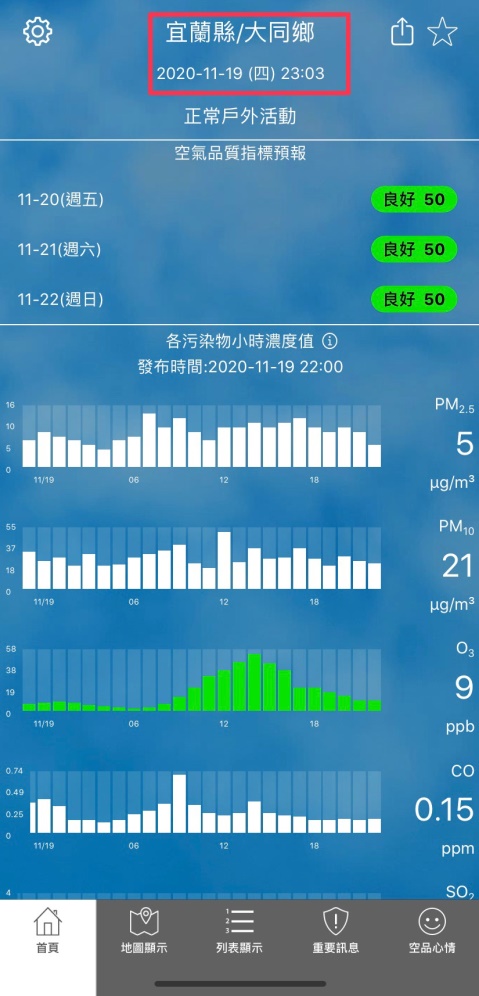 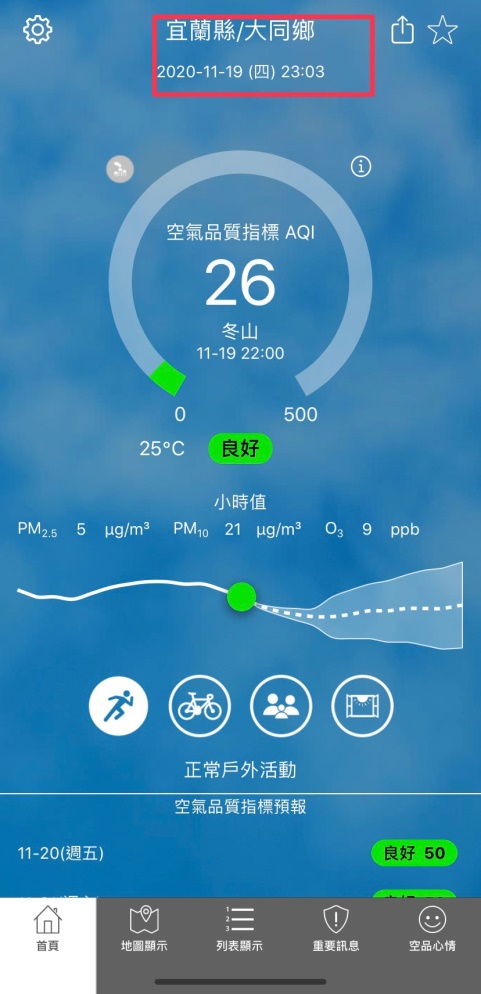 